«кызамык оорусу»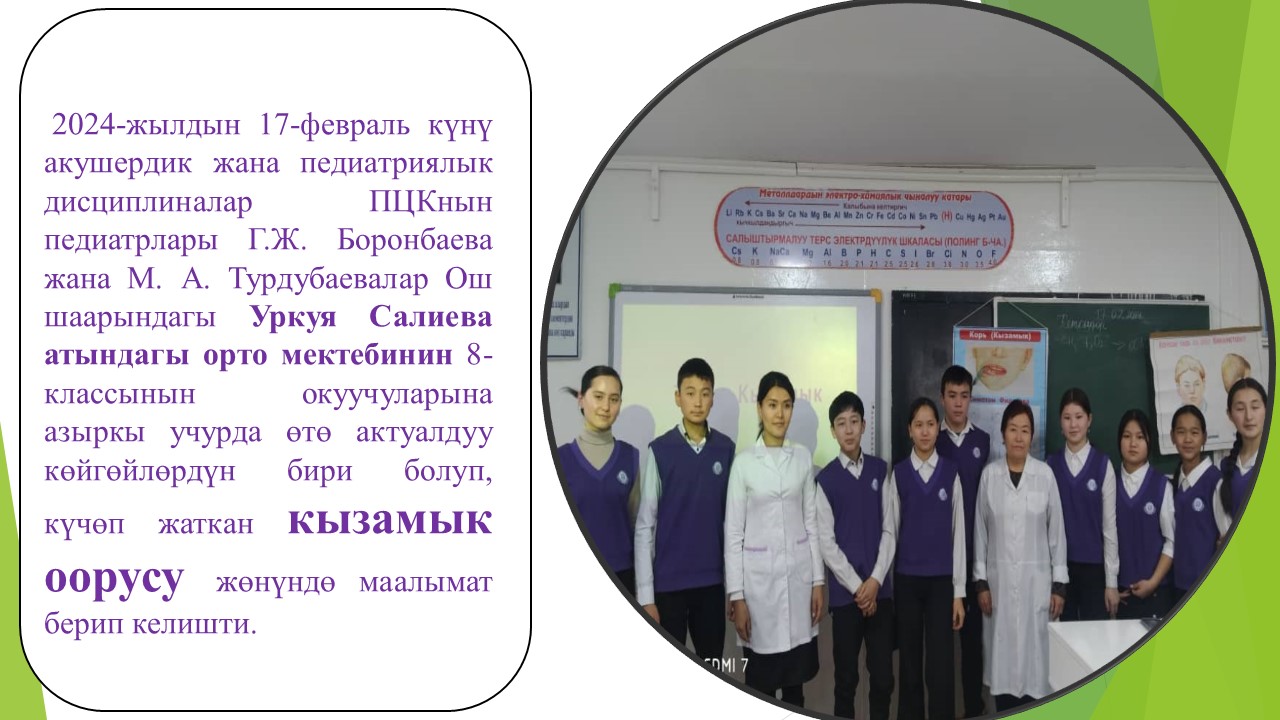 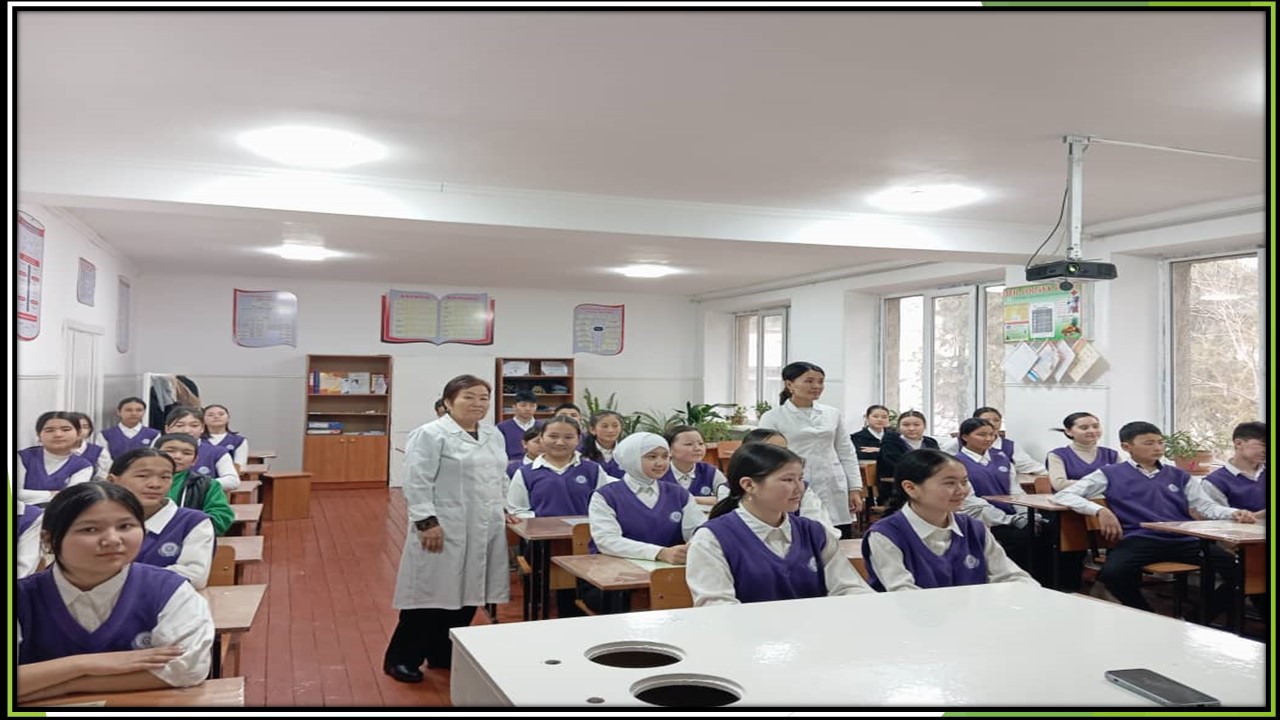 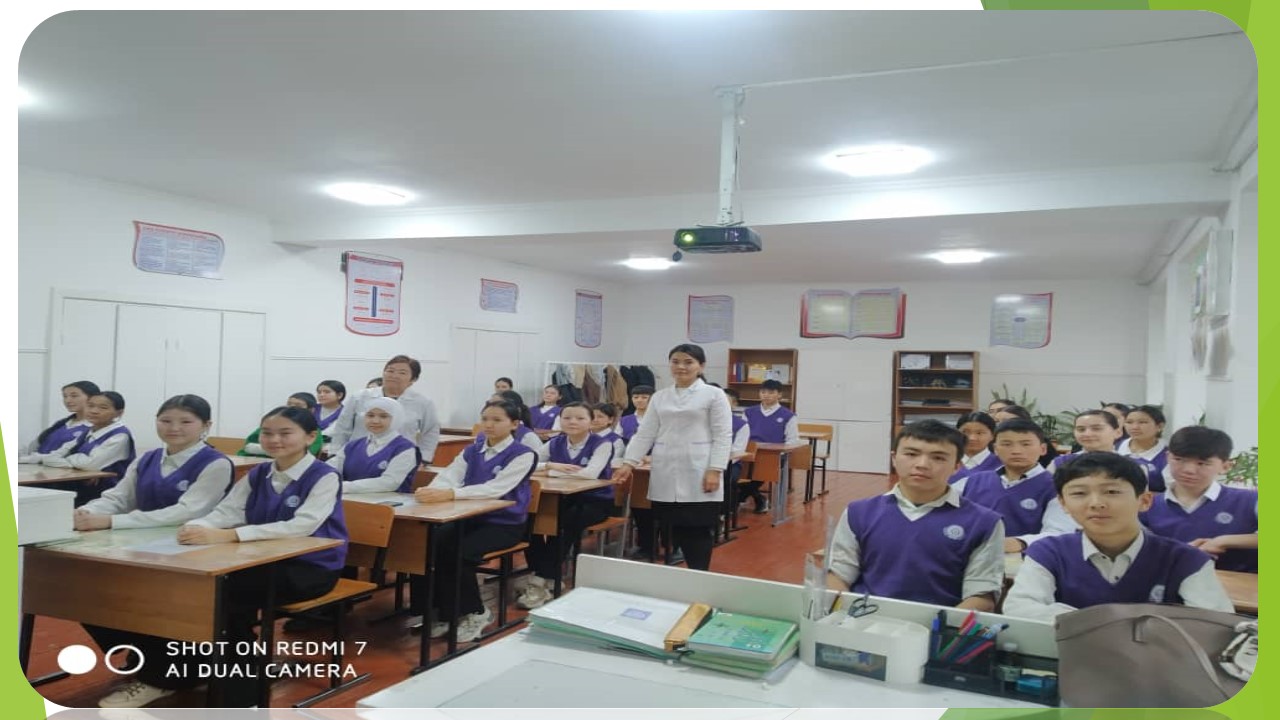 